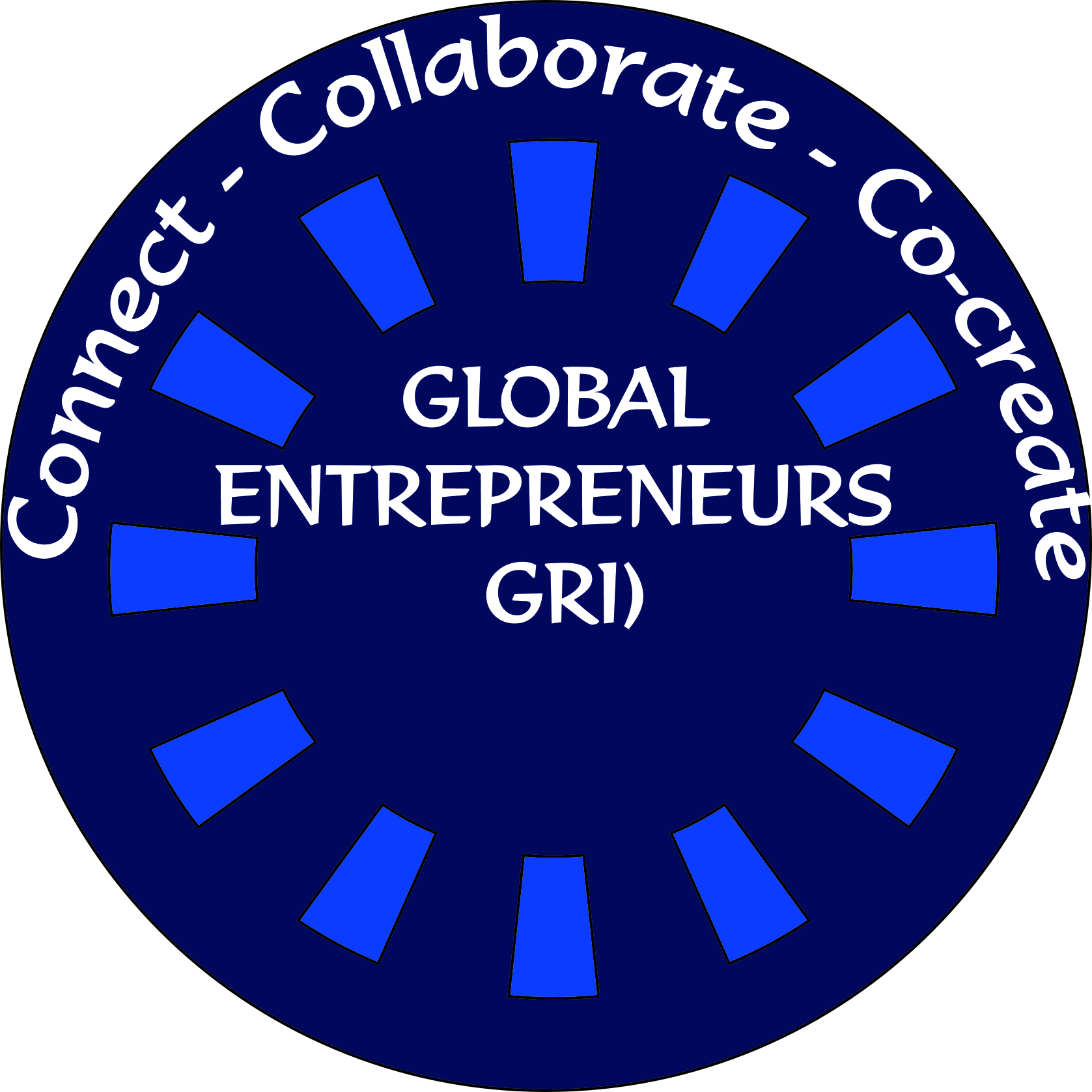 GLOBAL ENTREPRENEURS GRIDEnquiry FormMail us the duly filled-in form to chairman@globalentrepreneursgrid.comNameOrganization NameContact Details(Postal Address with Email and Phone Number)Specify Service Requirements